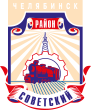 СОВЕТ ДЕПУТАТОВ СОВЕТСКОГО РАЙОНА
первого созыва                                                              Р Е Ш Е Н И Еот 23.12.2015											№ 17/7Об утверждении «Положения о территориальном общественном самоуправлении  в Советском районе города Челябинска» На основании Федерального закона от 6 октября 2003 года N 131-ФЗ «Об общих принципах организации местного самоуправления в Российской Федерации», Устава Советского района города Челябинска  Совет депутатов Советского района первого созываР Е Ш А Е Т:1. Утвердить Положение о территориальном общественном самоуправлении в Советском районе города Челябинска (приложение). Ответственность и исполнение настоящего решения возложить на Главу   Советского района  М.В. Буренкова.Контроль исполнения настоящего решения поручить Председателю постоянной комиссии Совета депутатов Советского района по местному самоуправления, регламенту и этике С. В. Шумакову.4. Настоящее решение вступает в силу со дня его официального обнародования.Председатель Совета депутатовСоветского района			                                                                      В. Е. МакаровГлава Советского района                                                                                     М.В. Буренков    . Челябинск, ул. Орджоникидзе 27А. (351) 237-98-82. E-mail: sovsovet@mail.ru